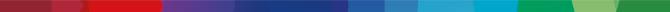 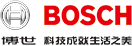 BOSCH AIoT奖学金申请表基本信息基本信息基本信息基本信息基本信息基本信息姓名姓名性别出生年月出生年月联系电话电子邮箱电子邮箱个人研究主页（如有）教育背景教育背景教育背景教育背景教育背景教育背景现阶段教育现阶段教育现阶段教育现阶段教育现阶段教育现阶段教育学历学校名称 & 入学\毕业时间学校名称 & 入学\毕业时间专业/院系专业/院系GPA/专业排名本科硕士博士研究经历研究经历研究经历研究经历研究经历研究经历研究方向研究方向研究方向请描述你现在的主要研究兴趣和方向，并分享解决方案和预期成果请描述你现在的主要研究兴趣和方向，并分享解决方案和预期成果请描述你现在的主要研究兴趣和方向，并分享解决方案和预期成果项目经历项目经历项目经历请描述至多3个你参与的研究项目（注明起止时间），以及你在项目中的主要贡献，每个项目描述不超过100字请描述至多3个你参与的研究项目（注明起止时间），以及你在项目中的主要贡献，每个项目描述不超过100字请描述至多3个你参与的研究项目（注明起止时间），以及你在项目中的主要贡献，每个项目描述不超过100字论文发表论文发表论文发表主要为代表性论文，完整列表请提供附件，需注明论文类型主要为代表性论文，完整列表请提供附件，需注明论文类型主要为代表性论文，完整列表请提供附件，需注明论文类型专利授权专利授权专利授权获奖情况获奖情况获奖情况获奖情况获奖情况获奖情况本科阶段获奖本科阶段获奖本科阶段获奖研究生/博士阶段获奖 研究生/博士阶段获奖 研究生/博士阶段获奖 自我评价：自我评价：自我评价：自我评价：自我评价：自我评价：其他：请在以下个人技能中，勾选你有的个人技能（可多选）【 】机器学习    【 】计算机视觉  【 】传感融合     【 】嵌入式【 】人机交互    【 】数据挖掘     【 】信息安全     【 】LPWAN通信【 】电子电气    【 】神经网络     【 】功能安全     【 】驱动开发其他有关你个人的人工智能物联网的相关技术技能，请列明：请在以下领域勾选出你研究或有兴趣的（可多选）【 】自动驾驶    【 】智能网联交通   【 】智能制造/工业4.0   【 】自动化【 】电动电气化 【 】互联家居生活  【 】燃料电池其他有关你研究或有兴趣的人工智能物联网相关的业务领域，请列明：其他：请在以下个人技能中，勾选你有的个人技能（可多选）【 】机器学习    【 】计算机视觉  【 】传感融合     【 】嵌入式【 】人机交互    【 】数据挖掘     【 】信息安全     【 】LPWAN通信【 】电子电气    【 】神经网络     【 】功能安全     【 】驱动开发其他有关你个人的人工智能物联网的相关技术技能，请列明：请在以下领域勾选出你研究或有兴趣的（可多选）【 】自动驾驶    【 】智能网联交通   【 】智能制造/工业4.0   【 】自动化【 】电动电气化 【 】互联家居生活  【 】燃料电池其他有关你研究或有兴趣的人工智能物联网相关的业务领域，请列明：其他：请在以下个人技能中，勾选你有的个人技能（可多选）【 】机器学习    【 】计算机视觉  【 】传感融合     【 】嵌入式【 】人机交互    【 】数据挖掘     【 】信息安全     【 】LPWAN通信【 】电子电气    【 】神经网络     【 】功能安全     【 】驱动开发其他有关你个人的人工智能物联网的相关技术技能，请列明：请在以下领域勾选出你研究或有兴趣的（可多选）【 】自动驾驶    【 】智能网联交通   【 】智能制造/工业4.0   【 】自动化【 】电动电气化 【 】互联家居生活  【 】燃料电池其他有关你研究或有兴趣的人工智能物联网相关的业务领域，请列明：其他：请在以下个人技能中，勾选你有的个人技能（可多选）【 】机器学习    【 】计算机视觉  【 】传感融合     【 】嵌入式【 】人机交互    【 】数据挖掘     【 】信息安全     【 】LPWAN通信【 】电子电气    【 】神经网络     【 】功能安全     【 】驱动开发其他有关你个人的人工智能物联网的相关技术技能，请列明：请在以下领域勾选出你研究或有兴趣的（可多选）【 】自动驾驶    【 】智能网联交通   【 】智能制造/工业4.0   【 】自动化【 】电动电气化 【 】互联家居生活  【 】燃料电池其他有关你研究或有兴趣的人工智能物联网相关的业务领域，请列明：其他：请在以下个人技能中，勾选你有的个人技能（可多选）【 】机器学习    【 】计算机视觉  【 】传感融合     【 】嵌入式【 】人机交互    【 】数据挖掘     【 】信息安全     【 】LPWAN通信【 】电子电气    【 】神经网络     【 】功能安全     【 】驱动开发其他有关你个人的人工智能物联网的相关技术技能，请列明：请在以下领域勾选出你研究或有兴趣的（可多选）【 】自动驾驶    【 】智能网联交通   【 】智能制造/工业4.0   【 】自动化【 】电动电气化 【 】互联家居生活  【 】燃料电池其他有关你研究或有兴趣的人工智能物联网相关的业务领域，请列明：其他：请在以下个人技能中，勾选你有的个人技能（可多选）【 】机器学习    【 】计算机视觉  【 】传感融合     【 】嵌入式【 】人机交互    【 】数据挖掘     【 】信息安全     【 】LPWAN通信【 】电子电气    【 】神经网络     【 】功能安全     【 】驱动开发其他有关你个人的人工智能物联网的相关技术技能，请列明：请在以下领域勾选出你研究或有兴趣的（可多选）【 】自动驾驶    【 】智能网联交通   【 】智能制造/工业4.0   【 】自动化【 】电动电气化 【 】互联家居生活  【 】燃料电池其他有关你研究或有兴趣的人工智能物联网相关的业务领域，请列明：